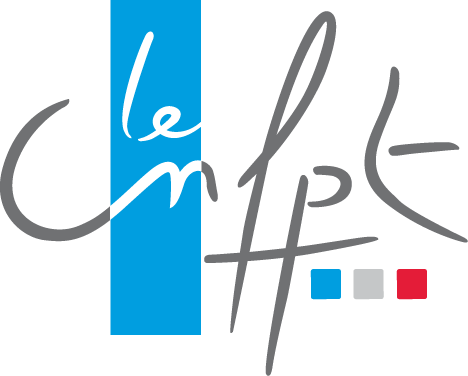 CONCOURS EXTERNED’ACCÈS AU CADRE D’EMPLOIS DES INGENIEURS EN CHEF TERRITORIAUXSESSION 2022DOSSIER A FOURNIR PAR LE CANDIDATAU CONCOURS EXTERNEDOSSIER À RETOURNER AU PLUS TARD LE 7 NOVEMBRE 2022De préférence PAR VOIE ELECTRONIQUE A L’ADRESSE SUIVANTE :concours@cnfpt.fr ou PAR VOIE POSTALE, LE CACHET DE LA POSTE FAISANT FOI,À L’ADRESSE SUIVANTE :CNFPTSERVICE DES CONCOURS80 rue de ReuillyCS 4123275578 Paris Cedex 12NOM D’USAGE : 	NOM DE FAMILLE : 	Prénom : 	Liste des documents constituant le dossierAux termes du décret n°2016-205 du 26 février 2016 fixant les conditions d’accès et les modalités d’organisation des concours pour le recrutement des ingénieurs en chef territoriaux, la première épreuve orale d’admission du concours externe consiste en « un entretien avec le jury, à partir d’un dossier permettant d’apprécier son parcours, ses réalisations, ses capacités d’analyse et de synthèse ainsi que sa motivation et sa capacité à exercer les missions et les fonctions dévolues aux ingénieurs en chef territoriaux ». Durée de l’épreuve : 30 mn dont un exposé liminaire d’au plus de 10 minutes – coefficient 5 – Pas de programme réglementaire. Document n°1Déclaration sur l’honneur ci-jointe, à compléterDocument n° 2Curriculum vitae détaillé à joindre au dossierDocument n° 3Note de quatre pages maximum dactylographiées à joindre au dossierLe candidat y présentera les stages effectués, les activités et les travaux réalisés ou auxquels il a pris part ainsi que les enseignements qu’il en a tirés et, le cas échéant, un engagement personnel dans une activité associative ou extrascolaire à laquelle il a participé.Document n° 4Une lettre de motivation de deux pages maximum dactylographiées à joindre au dossierLe candidat y explicitera son intérêt pour les missions et les fonctions dévolues aux ingénieurs en chef territoriaux.Le dossier du candidat est à retourner au plus tard le 7 novembre 2022, soit par voie électronique, soit par voie postale (le cachet de la poste faisant foi).Il est conseillé au candidat d’en conserver un exemplaire.DOCUMENT° 1DÉCLARATION SUR L’HONNEURJe, soussigné(e) 	déclare sur l’honneur l’exactitude de toutes les informations figurant dans le présent dossier.Fait à 	, le |__|__| |__|__| |__|__|__|__|Signature